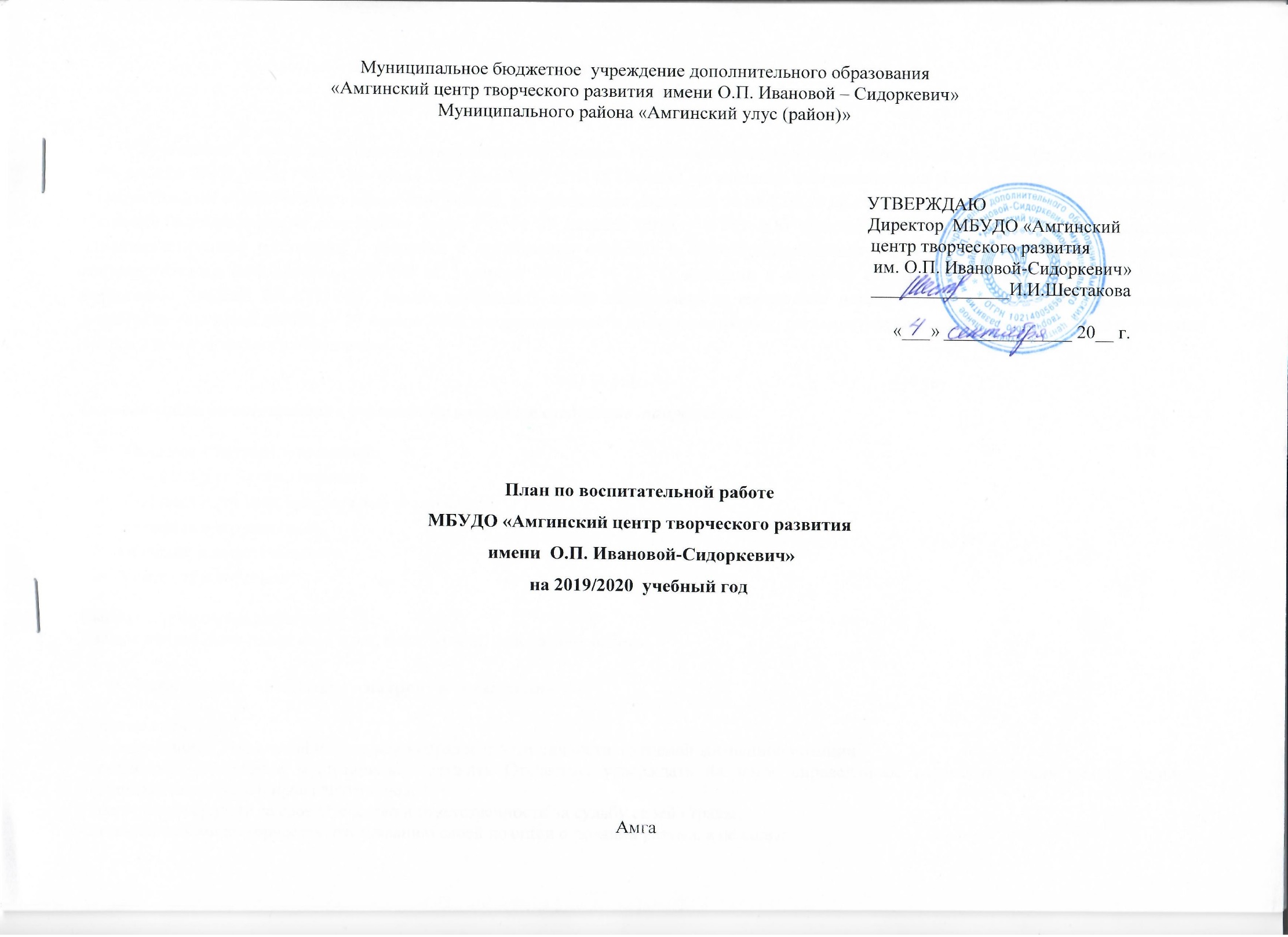 Воспитательная система „Амгинского центра творческого развития им. О.П.Ивановой – Сидоркевич“Учреждение в своей деятельности руководствуется Законом Российской Федерации «Об образовании в Российской Федерации» от «29» декабря 2012г. № 273 ФЗ; «24» июня 1999 № 120 ФЗ (ст.14), Порядка организации и осуществления образовательной деятельности по дополнительным общеобразовательным программам  утвержденным  Приказом №1008 от 29.08.2013г., «О правах ребенка», Постановление Главного государственного санитарного врача РФ от 29 декабря 2010 г. N 189 "Об утверждении СанПиН 2.4.2.2821-10 "Санитарно-эпидемиологические требования к условиям и организации обучения в общеобразовательных учреждениях", Постановление Главного государственного санитарного врача РФ от 3 апреля 2003 г. N 27 "О введении в действие санитарно-эпидемиологических правил и нормативов СанПиН 2.4.4.1251-03" иными законами в сфере образования и воспитания детей, Уставом учреждения, коллективным договором, лицензией №0588 от 27 января 2015г., нормативными и правовыми актами, регламентирующими функционирование и развитие системы дополнительного образования.Основой системы воспитания в учреждении являются следующие  направления:Учащееся – патриот и гражданинУчащееся и его нравственностьУчащееся и его интеллектуальные возможностиУчащееся и его здоровье Общение и досуг учащегосяУчащееся и его семья Вывод+ формулировка проблемы   Каждое направление имеет свои идеи, цели, задачи, содержание работы. Направление  «Учащееся – патриот и гражданин» Главные идеи- формирование гражданской и правовой направленности личности, активной жизненной позиции;- поддержка стремления воспитанников служить Отечеству, утверждать на земле справедливые взаимоотношения между людьми, отстаивать свои права и права других людей;- воспитание гордости за свое Отечество и ответственности за судьбу своей страны;- стремление к миротворчеству, отстаиванию своей позиции с позиции разума, а не силы;- понимание учащимися избранной ими программы поведения для будущего самоопределения;Главные цели:- воспитание способности делать свой жизненный выбор и нести за него ответственность; отстаивать свои интересы, своей семьи, трудового коллектива, своего народа, государства;- формирование уважительного отношения к народам мира, человечеству, представителям других национальностей, к своей национальности, ее культуре, языку, традициям и обычаям;- признание ценности независимости и суверенности своего государства и других государств.Задачи воспитания:- формировать и воспитывать  правовую культуру, свободно и ответственно самоопределяться в сфере правовых отношений  с обществом;- формировать гуманистическое мировоззрение учащихся, способное к осознанию своих прав и прав другого, способности к нравственному саморазвитию;- обучать решению задач правового и гражданского воспитания, связанных с проблемой морального саморазвития и самосовершенствования;- формировать гордость за отечественную историю, народных героев, сохранять историческую память поколений в памяти потомков;Направление «Учащееся  и его нравственность»Главные идеи:- принятие учащимися  нравственных ценностей и обусловленных ими принципов поведения в систему собственных ценностей, знаний и убеждений;- предъявление нравственных требований к себе и своему поведению;- воспитание нравственной культуры, основанной на самовоспитании и самосовершенствовании;- осознание учащимися  необходимости проявления нравственного поведения в самых непредвиденных ситуациях, сохранение чувства собственного достоинства и уважения достоинства других людей;- проекция сегодняшнего, нравственного облика человека на его будущее и будущее близких и родных ему людей.Главная цель:Воспитание нравственного человека, способного к принятию ответственных решений и к проявлению нравственного поведения в любых жизненных ситуациях.Задачи воспитания:- создавать условия для проявления учащимися нравственных знаний, умений и совершения нравственно оправданных поступков;- знакомить учащихся с нравственными законами и поступками предыдущих поколений;- изучать учащимися  нравственные традиции их семей и поколений;- развивать у учащихся потребность в совершении нравственных поступков;- создавать ситуации практического применения нравственных знаний в реальной жизни;- способствовать приобретению положительного нравственного опыта и преодолению в себе желания к проявлению безнравственных поступков;- создавать условия для нравственного самовоспитания учащихся;Направление «Учащееся  и его интеллектуальные возможности»Главные идеи:- учащиеся  должны осознать, что развитие интеллекта необходимо им для успешного будущего;- интеллектуальные возможности – это не только успешность в учении, но и осознание своего внутреннего мира, своих возможностей, своего эмоционального состояния и состояния других людей;- воспитание интеллекта – это создание условий для самореализации и самовоспитания, конструктивного взаимодействия с окружающей средой, стремления к совершенствованию себя;- здоровый интеллект – это умное поведение в самых различных и непредвиденных ситуациях.Главная цельОсознание учащимися значимости развитого интеллекта для будущего личностного самоутверждения и успешного взаимодействия с окружающим миром.Задачи воспитания:- знакомить учащихся с интеллектуальными достижениями различных людей;- создавать условия для становления, развития и совершенствования интеллектуальных возможностей учащихся средствами воспитательной работы;- поощрять инициативу и стремление учащихся  к интеллектуальному самосовершенствованию:- давать возможность учащимся  проявлять свою  интеллектуальную  и физическую  деятельность для достижения гармонии в своем развитии;Направление «Учащееся  и его здоровье»Главные идеи:-	Сохранение собственного здоровья – одна из основных обязанностей человека;-	Образ жизни человека, отношение к своему здоровью определяет здоровье будущих поколений;-	 экологическое воспитание и экологическая культура должны стать основной здравого смысла в сохранении человеком своего здоровья, его поведении  и поступках;-	Социальное благополучие и успешность человека невозможны без сохранения физического и психического здоровья;-	Воспитание привычки к постоянным занятиям физкультурой и спортом не с целью спортивных достижений, а с целью ежедневного оздоровления своего организма;-	Стремление к воспитанию в человеке воли, характера, стремления к достижению невозможного.Главная цель:Формирование у учащихся всех возрастов понимания значимости здоровья для собственного самоутверждения.Задачи воспитания:- знакомить учащихся  с традициями и обычаями, бережного отношения человека к собственному здоровью;- создавать условия для формирования у учащихся  культуры сохранения собственного здоровья;- формировать у учащихся отношение к мужскому и женскому здоровью как бесценному дару природы;- создавать возможность учащимся демонстрировать свои достижения и усилия по сохранению здоровья;- способствовать преодолению вредных привычек  учащихся средствами физической культуры и занятием спортом.Направление «Общение и досуг учащегося»Главные идеи:- формирование культуры общения учащихся, осознание воспитанниками необходимости позитивного общения как со взрослыми, так и сверстниками; - передача учащимся знаний, умений и навыков социального общения людей, опыта поколений;- воспитание стремления учащихся  к полезному времяпрепровождению и позитивному общению;Главная цельСоздание условий для позитивного общения учащихся в АЦТР и за ее пределами, для проявления инициативы и самостоятельности, ответственности, искренности и открытости в реальных жизненных ситуациях.Задачи воспитания:- формировать у учащихся на всех возрастных этапах культуру общения;- знакомить учащихся  с традициями и обычаями общения и досуга различных поколений;- развивать способности учащихся в самых различных видах досуговой деятельности;- использовать активные и творческие формы воспитательной работы для полного раскрытия талантов и способностей учащихся;- учитывать возрастные особенности учащихся для развития умения общаться, проводить свободное время;- демонстрировать достижения воспитанников в досуговой деятельности;- воспитывать силу воли, терпение при достижении поставленной цели;Направление «Учащееся  и его семья»Главные идеи:- семья – основа будущего благополучия человека, уверенности в завтрашнем дне;- ребенок – надежда и опора родителей, они вправе надеяться на его помощь и поддержку, на уважительное к себе отношение;- ребенок должен расти и развиваться в атмосфере любви, доброты и поддержки, свободной от любых форм насилия;- ОУ должна помочь ребенку сохранить и укрепить связь с отчим домом и семьей;Главная цельОсознание учащимися  всех возрастов значимости семьи в жизни любого человека.Задачи воспитания: - создать условия для активного и полезного взаимодействия ОУ и  семьи по вопросам воспитания учащихся;- позитивно влиять на формирование у детей и родителей позитивных семейных ценностей;- преодолевать негативные тенденции в воспитании учащихся в отдельных семьях, привлекать с целью помощи и поддержки соответствующие организации;- способствовать демонстрации положительного опыта воспитания детей в семье;- создавать условия для духовного общения детей и родителей;- создать систему целенаправленной воспитательной работы для психолого-педагогического  просвещения родителей и совместного проведения досуга детей и родителей;Управление воспитанием в процессе социализации личности	Цели и задачи управления воспитанием:создание условий для самоутверждения личности каждого обучающегося на основе формирования вокруг него культурной микросреды и осознания им уникальности и самоценности своей индивидуальности;оказание детям помощи в формировании новых потребностей, более сложных и высоких, чем естественные, природные потребности, обусловленные возрастом.использование диагностических методик для изучения познавательных интересов, возможностей, склонностей учащихся, траектории индивидуального развития.организация самоуправления как совместной деятельности педагогов и обучающихся по управлению деятельностью коллектива своего объединения.	Основу системы воспитания должны составить следующие исходные положения:Развитие личности происходит прежде всего в деятельности, в организации разнообразной и интересной жизни коллектива АЦТР в работе объединений по интересам, в свободном общении, в личной жизни растущего человека.Ведущим принципом является создание комфортной среды педагогического общения с учетом принципа природосообразности: образовательный учет природы ребенка, его половозрелых особенностей, индивидуальной траектории развития, знакомство с основами культуры общения.Основой содержания воспитания являются общечеловеческих ценностях, принципах природосообразности, культуросообразности и толерантностиРезультаты совместной работы с родителями  является:Повышение уровня родительской компетентности;Гармонизация семейных, родительских и детских отношений;Повышение ответственности родителей за судьбу ребенка и его активности в учебно-воспитательной деятельности Амгинского ЦТР;Доброжелательное сотрудничество родителя и педагога.План мероприятий по интеграции с Амгинской СОШ им В.Г.Короленко с АЦТРТемы классных  часов  по воспитательной работе  на 2019-2020 учебный год1.	«Как вести себя в общественных местах». (Формировать представление учащихся об основных правилах поведениях в обществе. Беседа о культуре поведения); - (ноябрь)отв Спиридонова М.Д.2.	«Жизнь и творчество О.П.Ивановой-Сидоркевич»; «Харах уулаах о5о саас»; ноябрь – педагоги ДО;3.	Арт-терапия для обучающихся. – (ноябрь) отв Абрамова Н.И.4.	Өбүгэ аһа – доруобуйаҕа суолтата (ноябрь)– эпп.Кириллина А.М.5.	Беседа: «Что такое нравственность?» (ноябрь) – отв Петрова Т.Н.6.	«Безопасный интернет» (беседа о безопасности в сети интернет) – (ноябрь) отв Николаева Н.В.7.	«Как встречают Новый год на Востоке» - Способствовать развитию у детей познавательного интереса к традициям и обрядам встречи.8. Нового года в странах Востока. Творческая работа. – (декабрь)  Спиридонова М.Д.9.	Что такое дружба и настоящий друг. (декабрь) – отв.Николаева Н.В.10.	Беседа на тему «Музыка в нашей жизни» (январь) – отв Соловьева Е.Ю.11.	«Мое любимое хобби» (февраль)  - отв Петрова Т.Н.12.	Цикл бесед: «Твои гражданские права», «Человек и закон», «Азбука юного гражданина» - (февраль) отв Николаева Н.В.13.	Этический диалог о трудолюбии «Сказка ложь да в ней намек» (февраль) – отв Соловьева Е.Ю.14.	«Кыыс кэрэ мөссүөнэ» - (март) эпп. Кириллина А.М.15.	«Мечтам свойственно сбываться» - Коллаж на тему «Мечта» - (март) отв Абрамова Н.И.16.	Международный день семьи – Беседа. Формировать у детей понимание сущности основных социальных ролей: дочери, сына, мужа, жены. (май) – отв Спиридонова М.Д.17.	Мероприятие по традиционному обряду «Салама ыйааьына» (май) - отв Харитонова С.В18.	 Ко дню Победы «Жизнь дана на смелые дела» (май) – Соловьева Е.Ю.Культурно-досуговое мероприятие по воспитательному плану на 2019-2020 уч.г.План мероприятий по профилактике преступлений и правонарушенийсреди несовершеннолетних учащихсяМБУДО «Амгинский ЦТР»  на 2019-2020 учебный год№НаправлениеМероприятияСрокиОтветственные1.Обновление содержания и форм досуговой деятельностиРазработка и реализация программы воспитывающих мероприятий на  деятельностной основе с учетом календаря государственных, национальных и улусных праздников и общеучрежденческих традиций. В течение года (по плану)Зам.дир по УВР1.Обновление содержания и форм досуговой деятельностиОрганизация летнего отдыха детей и подростков;Июнь-июль .Директор2Повышение воспитывающего имиджа АЦТРПроведение внутриучрежденческих, наслежных, улусных   массовых мероприятий:Проведение внутриучрежденческих, наслежных, улусных   массовых мероприятий:Проведение внутриучрежденческих, наслежных, улусных   массовых мероприятий:2Повышение воспитывающего имиджа АЦТРДень открытых дверей 20 ноябряПедагоги, педагог-организатор2Повышение воспитывающего имиджа АЦТРСтарт проекта "На старт, Эко-отряд"СентябрьПахомова З.В.2Повышение воспитывающего имиджа АЦТРДискотека для школьников     Сентябрь Пахомова З.В.2Повышение воспитывающего имиджа АЦТРПосвящение в ансамбль "Амма чэчирэ"октябрьМатвеева А.М.2Повышение воспитывающего имиджа АЦТРУлусная заочная викторина «Свет Великой Победы» октябрь -ноябрьЕримеева П.Н.2Повышение воспитывающего имиджа АЦТРМастер-класс "Бабушкин сундучок"октябрьКолосова Н.М.Давыдова Е.Д.2Повышение воспитывающего имиджа АЦТРКаникулярное мероприятие "Ура каникулы"ноябрьПахомова З.В.2Повышение воспитывающего имиджа АЦТРТрадиционный праздник "Капустник-2019"ноябрьПахомова З.В.2Повышение воспитывающего имиджа АЦТРДекада фольклора «Байанай»«Идэьэ» сиэргэ-туом. Конкурс хабылык, хаамыска.22 ноябряПетрова Т.Н.Кириллина А.М.Харитонова С.В.Иванова В.В.2Повышение воспитывающего имиджа АЦТРВсероссийская акция "Сделано с заботой" (конкурс на изготовление скворещников)ноябрьПахомова З.В.2Повышение воспитывающего имиджа АЦТРУлусный «Мунха - 2019» для школьников. Эмисская СОШноябрьЯковлев Б.С2Повышение воспитывающего имиджа АЦТРУлусный этап Саха-КВНноябрь	Пахомова З.В.2Повышение воспитывающего имиджа АЦТРБрейн-ринг по английским странамноябрьСоловьева Е.Ю.2Повышение воспитывающего имиджа АЦТРУлусный конкурс рисунков «Светлое солнце - Мама»ноябрьАбрамова Н.И2Повышение воспитывающего имиджа АЦТРКлассные часы посв.ко дню рождения О.П.Ивановой-СидоркевичноябрьЕгорова А.Е.2Повышение воспитывающего имиджа АЦТРОлоңхо күнэдекабрьКириллина М.М2Повышение воспитывающего имиджа АЦТРМастерская Деда МорозаАкция «Подарки от друзей»декабрьПедагоги, Педагог-организатор2Повышение воспитывающего имиджа АЦТРБлаготворительная акция «Подарок от деда Мороза»ДекабрьПедагоги2Повышение воспитывающего имиджа АЦТРЕлка Главы Амгинского улуса	ДекабрьПахомова З.В.2Повышение воспитывающего имиджа АЦТРНовогодний утренник для обучающихся АЦТРДекабрь	Пахомова З.В.2Повышение воспитывающего имиджа АЦТРУлусный конкурс "Робофест" -  Кубок О.П.Ивановой-Сидоркевич;  Семинар для ПДО по робототехнике.январьПопов П.И.2Повышение воспитывающего имиджа АЦТРПрофориентационная работа для старшеклассников. Встреча со студентамиянварьДавыдова В.А.Пахомова З.В2Повышение воспитывающего имиджа АЦТРИнтеллектуальный турнир для школьников «Знатоки истории воинской Славы»январь	Никифоров Т.Т.Пахомова З.В.2Повышение воспитывающего имиджа АЦТРТацха дьыл5а билгэ, терут угэсЯнварь Харитонова С.В2Повышение воспитывающего имиджа АЦТРДекада инвалидовЯнварь Иванова В.В2Повышение воспитывающего имиджа АЦТРЮбилей ансамбля "Сир симэ5э"8 декабря18 январяЕфимова М.В2Повышение воспитывающего имиджа АЦТРРегиональный НПК «Экология Амги», февральЕгорова А.Е.Данилова Ф.В2Повышение воспитывающего имиджа АЦТРБрейн-ринг посвященный ко дню Якутской письменностифевральПахомова З.В.2Повышение воспитывающего имиджа АЦТРУлусный конкурс "Рыцари пера"Февраль Егорова А.Е2Повышение воспитывающего имиджа АЦТРАкция "Подари книгу"февральПахомова З.В.2Повышение воспитывающего имиджа АЦТРКонкурс "Ини-бии"февральПопов П.ИПахомова З.В.2Повышение воспитывающего имиджа АЦТРУлусный конкурс юных модельеров по теме “Воспевая родной край”февральДавыдова Е.Д.Пахомова З.В.2Повышение воспитывающего имиджа АЦТРВоенная игра «Снежный барс»февральПопов П.И.2Повышение воспитывающего имиджа АЦТРУлусный конкурс Детский фестиваль танца "Кыыс Амма" посв О.п.Ивановой-СидоркевичфевральСлепцова М.И2Повышение воспитывающего имиджа АЦТРКонкурс рисунков "Айыы сирин арчылаа"Апрель Абрамова Н.И. Пахомова З.В.2Повышение воспитывающего имиджа АЦТРКраеведческий  тур по музейным комплексам улусаМарт ПахомоваЗ.В.Егорова А.Е.Улусный этап республиканского конкурса "Радуга Севера" декоративно-прикладного творчества учащихся школ Амгинского улусаМарт ПахомоваЗ.В.Егорова А.Е.Улусный конкурс танцевальных коллективов «Далбарай»10 апреляБорисова О.ВУлусный Заочный смотр фестиваль патриотической песни "Слава к Победе"апрельМатвеева А.М.Улусный конкурс рисунков посв. 75 –летию ВОВАпрель Абрамова Н.ИУлусный фотоконкурс "Зоркий объектирв" Номинация:  «Защитники отечества живут рядом»Апрель Пахомова З.В.Творческий концерт ансамбля Амма чэчирэ «Слава к Победе»апрельМатвеева А.М.Неделя пропаганды ЗОЖАпрель Пахомова З.В.Отчетное мероприятие "Радуга творчества"Апрель Пахомова З.ВАкция «За чистое село»Апрель Пахомова З.ВУлусный Конкурс статей «История семьи в истории района»апрельЕгорова А.Е.Фестиваль молодежных субкультур  поколение "NEXT"Апрель Пахомова З.ВИнтеллектуальная игра для начальных классов «Эрудит»апрельПахомова З.ВБрейн-ринг посвященный ко дню Республики Саха (Якутия)Апрель Пахомова З.ВВсероссийская акция "Георгиевская лента"Участие к Параду 75 ПобедыМайПахомоваЗ.В.Попов П.И.Игра на местности "Тропа испытаний" ко дню пионерии майПопов П.И. Пахомова З.В.Выезд на природу "Салама ыйааьына"майХаритонова С.ВВсемирная акция "Мы против табококурения"Май Пахомова З.В.3Работа с родителямиПривлечение родителей для подготовки и участия в мероприятиях воспитательного характера:По  планам руководителей объединенийДанилова Ф.В.3Работа с родителямиИзучение семей: создание социальных паспортов на учащихся кружков; - обновление банка данных детей из семей, находящихся в социально-опасном  положенииСентябрь , в теч годаЕгорова А.Е.Давыдова В.А.3Работа с родителями3Работа с родителямиДни открытых дверейСентябрь, Ноябрь, АпрельДанилова Ф.В.Пахомова З.В.3Работа с родителямиИндивидуальные консультации,  беседыВ течении годаДанилова Ф.В.,Методисты. Педагоги3Работа с родителямиДиагностика, анкетирование, тесты. Выявление потребностей запросов.Октябрь, декабрьДавыдова В.А.Егорова А.Е.3Работа с родителямиКонкурс знатоков традиций своей Малой родины.январьРодкомитет, Пахомова З.В.Данилова Ф.В.3Работа с родителями«Моя семья в фотографиях и воспоминаниях»апрельРодкомитет Пахомова З.В.Данилова Ф.В.3Работа с родителямиУлусный семинар для населения «Традиционное шитье»майДавыдова Е.Д.3Работа с родителямиМаршрут выходного дня для семейного досуга «Школьные музеи»майПахомова З.В., Егорова А.Е.3Работа с родителямиСемейный конкурс песни "Куорэгэйдэр кэллилэр"июнь	Матвеева А.М.МесяцНаименование мероприятииАудиторияОтветственныеНоябрь 2019«Байанайы тартарыы»5-8 клПетрова Т.Н.Харитонова С.В.Декабрь 2019Конкурс «Мин –дойдум Саха сирэ» (аьа5ас кэпсэтии)6, 7, 8 клПахомова З.В.Давыдова В.А.Февраль2019«Биьиги киэн туттар биир дойдулаахтарбыт»-тэрээьин 8-11 клЕгорова А.Е.Абрамова Н.И.Май2019«Лучше всех» (фестиваль талантов)1-4 клПахомова З.В.Филиппова Н.А.№ п\пМероприятияСроки проведенияУчастникиОтветственныеОрганизационная работа Организационная работа Организационная работа Организационная работа Организационная работа 1Планирование работы по профилактике правонарушений несовершеннолетних на 2019-2020 учебный годСентябрь директор, педагог организатор, зам. директора по УВРЗам. директора по УВР.2Выявление подростков, находящихся в трудной жизненной ситуации, склонных к употреблению алкоголя и наркотиков, членов неформальных молодежных организаций, составление банка данных на детей, находящихся в трудной жизненной ситуациив течение учебного годаЗам. директора по УВР, педагогиЗам. директора по УВР3Формирование банка данных по семьям. Работа с семьями (согласно ФЗ РФ №120)в течение учебного годаЗам. директора по УВР, педагоги, метогдисты Зам. директора по УВР, методисты4Согласование списков учащихся, состоящих на учете в ОПДН, многодетных и опекаемых с социальными педагогами школ селаСентябрь -апрель Зам. директора по УВРЗам. директора по УВР5Привлечение детей, попавших в трудную жизненную ситуацию, к занятиям в кружках.сентябрь, постоянноЗам. директора по УВР, педагоги дополнительного образованияЗам. директора по УВРРабота с педагогическим коллективомРабота с педагогическим коллективомРабота с педагогическим коллективомРабота с педагогическим коллективомРабота с педагогическим коллективомМероприятияСроки проведенияУчастникиОтветственные1Изучение нормативных документов, проведение инструктажа и бесед по    темам         профилактики    правонарушений    и    преступлений несовершеннолетних   и   предупреждению   ДДТТ   с   педагогическим коллективом МБОУДО «АЦТР»в течение годадиректор МБУДО «АЦТР», зам. директора по УВР, педагогиДиректор, зам. директора по УВР2Организация   работы   педагогического    коллектива   с    учащимися, находящимися в трудной жизненной ситуации и их семьями. Информирование   педагогов   о   службах   района,   способах   помощи ребенку, оказавшемуся в трудной жизненной ситуации.в течение годаПедагоги организатор, педагоги дополнительного образованиязам директора по УВРРабота с детьмиРабота с детьмиРабота с детьмиРабота с детьмиРабота с детьми№ п\пМероприятияСроки проведенияУчастникиОтветственные1Профилактика детского дорожно-транспортного травматизма:Беседы по профилактике ДТП с привлечением инспекторов ГИБДД. Участие в игре по профилактике ДДТТ «Красный, желтый, зеленый».  Участие в играх и конкурсах  по профилактике ДДТТ «Светофор». В течение года по плану работы МБУДО «АЦТР»Обучающиеся объединений АЦТР Педагоги , зам директора по УВР2Целевые профилактические мероприятия «Внимание-дети!». В течение года Обучающиеся объединений Педагоги,  зам директора по УВР3Профилактика зависимого поведения несовершеннолетних:Участие в мультимедийных лекториях по проблемам наркомании и табакокуренияПроведение тематических бесед « Здоровый образ жизни»Профилактика злоупотребления алкоголя и наркотических средств (презентации, беседы специалистов наркологов, инспекторов ОДН), индивидуальное сопровождение В течение года по плану работы МБУДО «АЦТР»Обучающиеся объединений АЦТРПедагоги,  зам директора по УВР4Проведение бесед, лекций:Всероссийская  акция  «Внимание,  дети!».  Беседы с  учащимися  по схемам безопасного пути в АЦТР.Обновление   информационных   стендов   по   ПДД,   уточнение   схем безопасного пути к ОУ.Беседы по темам профилактики ДТПБеседы по правоведению, правилам поведения в общественных местах.День толерантности.Проведение тематических бесед по теме «Здоровый образ жизни»В течение года по плану работы МБУДО «АЦТР»Обучающиеся объединений АЦТРПедагоги, зам директора по УВРРабота с родителямиРабота с родителямиРабота с родителямиРабота с родителямиРабота с родителями№ п\пМероприятияСроки проведения        УчастникиОтветственные2Оформление информационного стенда для родителейСентябрь Родители, обучающиесяЗам. директора по УВР5Оформление и поддержание в актуальном состоянии уголка правовых знаний.В течение годаРодители, обучающиеся, педагоги МБУДО «АЦТР»Педагог организатор6Родительское собрание, посвящённое проведению Единого дня безопасностиПо плану работы Родители, учащиеся, педагоги школыЗам. директора по УВР7Проведение   родительских собраний, консультаций, бесед«Ответственность родителей за правонарушения и противоправные деяния детей». ФЗ №120 «Об основах профилактики безнадзорности и правонарушения несовершеннолетних» «Профилактика алкоголизма, пивного алкоголизма, наркомании, табакокурения.»«Подросток в мире вредных привычек.. Курительные смеси. Пав»«Детство без слез» (Профилактика жестокого обращения)«Летняя оздоровительная кампания»По плану детских объединенийРодители, педагоги МБУДО «АЦТР»Методисты Зам. директора по УВРПроведение цикла профилактических бесед об ответственности родителей завоспитание детей:«Права и обязанности семьи»«Воспитание ненасилием в семье.»«Свободное время – для души и с пользой, или Чем занят ваш ребенок?»«Конфликты с собственным ребенком и пути их разрешения.» «За что ставят на учет в милицию?»«Права и обязанности родителей и педагогов по воспитанию и образованию несовершеннолетних»По плану детских объединенийРодители, педагоги МБУДО «АЦТР»Методисты Зам. директора по УВР